A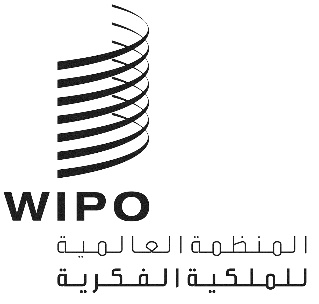 SCCR/37/3الأصل: بالإنكليزيةالتاريخ: 6 نوفمبر 2018اللجنة الدائمة المعنية بحق المؤلف والحقوق المجاورةالدورة السابعة والثلاثونجنيف، من 26 إلى 30 نوفمبر 2018طرائق العمل المقترحة لإعداد دراسة عن حماية حقوق مخرجي المسرحمن إعداد الأمانةحماية حقوق مخرجي المسرحقدَّم الاتحاد الروسي وثيقة بعنوان "اقتراح مقدم من الاتحاد الروسي بشأن تعزيز حماية حقوق مخرجي المسرح على الصعيد الدولي" (الوثيقة SCCR/35/8) إلى لجنة حق المؤلف في دورتها الخامسة والثلاثين المعقودة في نوفمبر 2017.وعرض الوفد تفاصيل اقتراحه إبّان الدورة السادسة والثلاثين للجنة حق المؤلف واقترح أن تعدّ اللجنة دراسة عن ذلك الموضوع. ووافقت اللجنة على الاقتراح وطلبت من الأمانة عرض طرائق العمل على إعداد الدراسة المعنية إبّان الدورة السابعة والثلاثين للجنة.ومن المقترح أن تتولى خبيرة من كندا وخبير من الاتحاد الروسي إعداد الدراسة.أما الخبيرة فهي البروفيسور إيزولد غيندو – وهي مواطنة كندية تخرجت من جامعة ماكغيل وجامعة باريس 2 (دكتوراه في القانون) ومسجَّلة حالياً في نقابة المحامين بكيبك. وتدرِّس قانون الملكية الفكرية وقانون المنافسة في كلية الحقوق بجامعة مونتريال منذ عام 1991 وتلقي محاضرات في عدة جامعات أجنبية. وتركز بحوثها على حق المؤلف من منظور مقارن ودولي؛ ولها العديد من المؤلفات المنشورة في كندا وخارجها.وأما الخبير فهو البروفيسور أنطون سيرغو – وهو مواطن من الاتحاد الروسي تخرَّج من أكاديمية موسكو الحكومية للحقوق (دكتوراه في القانون) ويتولى رئاسة كرسي اليونسكو الجامعي في مجال حقوق المؤلف وحقوق الملكية الفكرية الأخرى. وهو أستاذ مساعد في كلية حق المؤلف والحقوق المجاورة في معهد الأكاديمية الروسية الحكومية للملكية الفكرية وله العديد من المؤلفات المنشورة.ومن المزمع تحرير الدراسة – التي ستتراوح بين 35 و45 صفحة – باللغة الإنكليزية مع ترجمة الملخص إلى مختلف لغات العمل في الويبو.وستبحث الدراسة سبل حماية حقوق مخرجي المسرح بموجب قوانين حق المؤلف والحقوق المجاورة في مختلف دول العالم. وستسعى إلى تحقيق الأهداف التالية:وضع إطار قانوني دولي يطبَّق على حقوق مخرجي المسرح؛تحديد نطاق موضوعات الحماية المعترف بها (أي الأنشطة المشمولة والحقوق المعنوية والاقتصادية، مع الاستشهاد بأمثلة من دول أعضاء مختلفة)؛جمع عينة وجيهة إحصائياً من الأحكام التشريعية الوطنية في الدول الأعضاء في الويبو في مجال حماية حقوق مخرجي المسرح وشروط منح الحماية القانونية بما في ذلك حماية أشكال الأداء غير المثبتة في شكل مادي؛دراسة ممارسات التطبيق في مجال حماية حقوق مخرجي المسرح مع بعض الدراسات الإفرادية التي تبيِّن الأنظمة المستخدمة حالياً؛تحليل فعالية حماية حقوق مخرجي المسرح من أجل تقييم جدوى وضع آلية دولية للحماية بغض النظر عن شكل تلك الآلية.وستُقدَّم الدراسة إبّان الدورة التاسعة والثلاثين للجنة حق المؤلف في أكتوبر 2019. وسيقدَّم تقرير مرحلي مؤقت إبّان الدورة الثامنة والثلاثين للجنة حق المؤلف في أبريل 2019.[نهاية الوثيقة]